UMOWA NR……………………….pomiędzy:Skarbem Państwa - Mazowieckim Urzędem Wojewódzkim w Warszawie, z siedzibą w Warszawie (kod pocztowy: 00-950), pl. Bankowy 3/5, NIP: 525-100-88-75, reprezentowanym, na podstawie upoważnienia …………………………………., stanowiącego załącznik nr 1 do umowy, przez:……………………. – Dyrektora Biura Informatyki,zwanym dalej Zamawiającym,afirmą …………………………………………………………… reprezentowaną przez: …………………………. – Członek Zarządu,zwaną dalej „Wykonawcą”.Łącznie zwanych Stronami.W rezultacie dokonania przez Zamawiającego wyboru oferty Wykonawcy na podstawie  art.2 ust 1 pkt 1) w związku z art.30 ust. 4  ustawy z dnia 11 września 2019 r. Prawo zamówień publicznych (Dz. U. 2022, poz. 1710)  mając  na uwadze, że wartość przedmiotowego zamówienia jest mniejsza niż wyrażona  w złotych  równowartość kwoty 80 000 euro, a łączna wartość tych  części wynosi nie więcej niż 20% wartości zamówienia  Strony postanawiają co następuje:	§ 1 Przedmiot umowy	Przedmiotem umowy jest zakup i dostarczenie fabrycznie nowych laptopów oraz komputerów AiO wraz z zainstalowanym oprogramowaniem  obejmującym  oprogramowanie BIOS oraz  system operacyjnym  dalej w treści umowy „Oprogramowanie”, zgodnie z załącznikiem nr 2 stanowiącym integralną część umowy zawierającym szczegółową specyfikacją asortymentowo-cenową, ilości oraz wymagania techniczne, zwanych w dalszej części Umowy „Urządzeniami”.2. Szczegółowy opis przedmiotu Umowy określa Specyfikacja techniczna, stanowiąca Załącznik nr 23. Dla każdego z dostarczonych Urządzeń Wykonawca jest zobowiązany dołączyć : odpowiednią dla danego Urządzenia dokumentację techniczną, instrukcje obsługi dla użytkownika,zwanych łącznie Dokumentacją oraz 3) dla każdego Urządzenia jego indywidualną kartę gwarancyjną, wypełnioną czytelnie i bez poprawek z wypisanymi w niej numerem seryjnym lub innym unikalnym numerem danego Urządzenia (zgodnym z numerem uwidocznionym na obudowie tego Urządzenia) 4) nośniki instalacyjne wraz z Oprogramowaniem 5) dokumenty licencji na Oprogramowanie.4. Wszystkie wymienione w ust. 3 dokumenty, powinny być dostarczone w formie papierowej lub elektronicznej w języku polskim.5. Przed dostawą do siedziby Zamawiającego Urządzeń, o których mowa w ust. 1, Wykonawca jest zobowiązany do zainstalowania Oprogramowania  oraz wszelkich wymaganych sterowników programowych, w Urządzeniach  a następnie sprawdzenia poprawności ich pracy.§ 2 Oświadczenia Wykonawcy Wykonawca oświadcza, że Urządzenia stanowią jego wyłączną własność, są wolne od jakichkolwiek wad fizycznych i prawnych oraz nie toczy się żadne postępowanie, którego przedmiotem są Urządzenia oraz że nie są one obciążone zastawem, zastawem rejestrowym ani zastawem skarbowym ani żadnymi innymi ograniczonymi prawami rzeczowymi.§ 3 Termin realizacji Termin dostawy przedmiotu umowy ustala się w terminie do 14 dni od dnia podpisania umowy.§ 4 Realizacja umowyWykonawca zobowiązany jest dostarczyć Urządzenia  fabrycznie nowe, nieużywane, kompletne, wprowadzone do obrotu na terytorium Rzeczypospolitej Polskiej, sprawne technicznie - 
w oryginalnych nienaruszonych opakowaniach. Dostarczane Urządzenia będą  posiadały wymagane deklaracje CE lub równoważne oraz instrukcje obsługi w języku polskim .Wykonawca zobowiązuje się do wykonania przedmiotu umowy ze szczególną starannością, przestrzegając wszelkich wymaganych prawem przepisów, stosownych norm, przy uwzględnieniu specyfiki działania Zamawiającego.Wykonawca zobowiązuje się do dokonania dostawy Urządzeń w sposób umożliwiający bezpieczną i niezakłóconą pracę Zamawiającego.§ 5 Odbiór przedmiotu umowyOdbiór przedmiotu umowy odbędzie się w siedzibie Mazowieckiego Urzędu Wojewódzkiego w Warszawie, pl. Bankowy 3/5.Wszelkie koszty związane z realizacją przedmiotu umowy, tj. koszty transportu, załadunku, wyładunku, cła, instalacji itp. obciążają Wykonawcę.Wykonawca jest zobowiązany powiadomić Zamawiającego o dokładnym terminie dostawy, z co najmniej trzydniowym wyprzedzeniem.Dostarczenie przedmiotu umowy będzie realizowane w dni robocze, przy czym za dni robocze strony uznają każdy dzień tygodnia od poniedziałku do piątku, za wyjątkiem dni ustawowo wolnych od pracy, w godzinach od 8:00 do 16:00.Odbiór przedmiotu umowy, o którym mowa w § 1 polegać będzie na rozpakowaniu, skompletowaniu, instalacji i uruchomieniu dostarczonych Urządzeń, celem:sprawdzenia zgodności wykonania przedmiotu umowy  ze szczegółowym opisem przedmiotu zamówienia (załącznik nr 1).sprawdzenia zawartości asortymentowej i ilościowej dostawy,sprawdzenia sprawności technicznej poszczególnych elementów przedmiotu umowy,sprawdzenie wykonania instalacji,sprawdzenia zgodności numerów umieszczonych na obudowach dostarczonych urządzeń z umieszczonymi w protokole odbioru,sprawdzenie kompletności Dokumentacji.Dostawa przedmiotu umowy będzie zakończona sporządzeniem i podpisaniem protokołu odbioru przez osoby, o których mowa w § 9 ust. 1 pkt 1) oraz §9 ust. 1 pkt 2), w tym ze strony Zamawiającego bez uwag i zastrzeżeń. Wzór protokołu odbioru stanowi załącznik nr 3 do umowy.Zamawiający dokona odbioru Urządzeń lub zgłosi uwagi wady lub zastrzeżenia uzasadniające odmowę dokonania odbioru. Zamawiający ma prawo odmówić odbioru wszystkich Urządzeń w szczególności w przypadku stwierdzenia wad wybranych Urządzeń, niekompletności dostawy, niedostarczenia Dokumentacji, a także uchybienia innym obowiązkom Wykonawcy w realizacji przedmiotu umowy.W przypadku zgłoszenia wad, uwag lub zastrzeżeń ze strony Zamawiającego, Zamawiający wyznaczy termin na uwzględnienie uwag, zastrzeżeń lub usunięcie wad w którym Wykonawca na własny koszt i ryzyko obowiązany jest do ich uwzględnienia lub usunięcia wad w  całości. W takim przypadku procedura odbioru zostanie przeprowadzona ponownie, stosownie do postanowień niniejszego paragrafu. W przypadku nieuwzględnienia uwag, zastrzeżeń lub nieusunięcia wad przez Wykonawcę lub uwzględnienia ich niezgodnie z tym, co zgłosił Zamawiający, Zamawiający ma prawo do odstąpienia od Umowy w całości lub w części oraz żądania kary umownej, o której mowa w § 8 ust. 1 pkt 1) Umowy , a w wypadku nie skorzystania z prawa do odstąpienia  kary umownej o której mowa § 8 ust 1 pkt 2).  Za datę odbioru uważa się datę odbioru uwzględniającego wszystkie uwagi lub zastrzeżenia lub usuwające wady zgłoszone przez Zamawiającego, przy czym wszystkie procedury odbiorcze powinny skończyć się w terminie określonym w § 3 Umowy.Wykonawca przekaże Zamawiającemu wykaz dostarczonych urządzeń wraz z ich numerami seryjnymi, w wersji elektronicznej, edytowalnej.Odpowiedzialność za dostarczone przez Wykonawcę urządzenia, przechodzi na Zamawiającego w momencie podpisania protokołu odbioru bez zastrzeżeń.Zamawiający zastrzega sobie prawo do dopuszczenia do udziału w czynnościach odbiorczych osób trzecich w postaci ekspertów, specjalistów lub biegłych.§ 6 Warunki płatnościZ tytułu wykonywania przedmiotu umowy Wykonawcy przysługuje wynagrodzenie w łącznej wysokości …………………brutto (słownie: …………….złote), w tym podatek VAT …………… zł (słownie: …………………………. złote).Wynagrodzenie brutto należne Wykonawcy obejmuje wszelkie koszty związane z realizacją umowy z uwzględnieniem podatku od towarów i usług VAT, innych opłat i podatków, koszty dojazdu, transportu itd.Wynagrodzenie, o którym mowa w ust. 1, płatne będzie przelewem na rachunek bankowy Wykonawcy Nr ………………………………………..  w terminie 21 dni od daty otrzymania prawidłowej faktury VAT, wystawionej po podpisaniu protokołu odbioru w tym ze strony Zamawiającego bez uwag i zastrzeżeń.Wykonawca wystawi faktury VAT, wskazując jako płatnika:Mazowiecki Urząd Wojewódzki w Warszawie00-950 Warszawa, pl. Bankowy 3/5NIP: 525-10-08-875Na podstawie art. 4 ust. 3 ustawy z dnia 9 listopada 2018 r. o elektronicznym fakturowaniu w zamówieniach publicznych, koncesjach na roboty budowlane lub usługi oraz partnerstwie publiczno-prywatnym (t.j. Dz.U. z 2020 poz. 1666 ze zm.) Zamawiający wyłącza możliwość stosowania przez Wykonawcę względem Zamawiającego ustrukturyzowanych faktur elektronicznych w związku z realizacją niniejszej umowy.Strony postanawiają, że jeżeli rachunek bankowy, którym posługuje się Wykonawca nie będzie ujęty w wykazie podatników, o którym stanowi art. 96b ustawy z dnia 11 marca 2004 r. o podatku od towarów i usług (Dz.U. z 2022 r. poz. 931 z późn. zm.) – tzw. „białej liście podatników VAT”, Zamawiający będzie uprawniony do wstrzymania płatności i nie będzie stanowiło to naruszenia umowy.Zamawiający dokona zapłaty faktury z zastosowaniem mechanizmu podzielonej płatności (split payment).Wykonawca oświadcza, że jest podatnikiem VAT czynnym.W przypadku wystawienia przez Wykonawcę faktury VAT niezgodnej z umową lub obowiązującymi przepisami prawa, Zamawiający ma prawo do wstrzymania płatności do czasu wyjaśnienia oraz otrzymania faktury korygującej VAT, bez obowiązku płacenia odsetek z tytułu niedotrzymania terminu zapłaty.Wykonawca nie może dokonać cesji wierzytelności z umowy na rzecz osoby trzeciej bez uprzedniej pisemnej zgody Zamawiającego.Za datę zapłaty strony przyjmują dzień obciążenia rachunku Zamawiającego poleceniem dokonania przelewu na rzecz Wykonawcy.Zmiana danych, o których mowa ust. 3 powyżej nie stanowi zmiany umowy i staje się skuteczna wobec Wykonawcy, po pisemnym zawiadomieniu Zamawiającego podpisanym przez osoby uprawnione do składania oświadczeń woli w imieniu Wykonawcy.§ 7 Gwarancja i rękojmia Wykonawca udziela gwarancji jakości na Urządzenie na okres……………… licząc każdorazowo od daty podpisania Protokołu Odbioru. Gwarancja jakości obejmuje wszelkie możliwe wady i uszkodzenia Urządzenia, z wyjątkiem uszkodzeń powstałych z winy Zamawiającego.Wszelkie roszczenia z tytułu gwarancji Zamawiający zgłaszać będzie telefonicznie lub e- mailem do siedziby Wykonawcy tel.:……………., e-mail:…………………..Za datę zgłoszenia wad lub awarii Urządzenia uważa się dzień wysłania e-maila, przy czym zgłoszenie przekazane po godzinie 16:00 będzie traktowane jako zgłoszenie przekazane dnia następnego o godz. 8:00. Wykonawca niezwłocznie po otrzymaniu zgłoszenia, o którym mowa powyżej, prześle Zamawiającemu e-mailem, potwierdzenie jego przyjęcia do realizacji.W przypadku zmiany numeru telefonu, adresu e-mail lub siedziby, Wykonawca ma obowiązek powiadomienia o tym fakcie Zamawiającego z siedmiodniowym wyprzedzeniem, co pozwoli na utrzymanie ciągłości usługi serwisowej.Zgłoszone przez Zamawiającego w okresie gwarancji lub rękojmi awarie lub wady Urządzenia, Wykonawca zobowiązany jest usunąć w terminie nie dłużej niż dwóch dni roboczych, chyba że Zamawiający wyrazi pisemną zgodę na inny technicznie uzasadniony termin. Wykonawca nie może odmówić usunięcia wad ze względu na wysokość związanych z tym kosztów. Czas naprawy będzie liczony od momentu otrzymania przez Wykonawcę pisemnego zgłoszenia usterki na adres e-mail, o którym mowa w ust. 3.Wykonawca zapewni naprawę lub wymianę Urządzenia na wolne od wad lub uszkodzeń w miejscu instalacji i w godzinach pracy Zamawiającego. Naprawy Urządzeń  będą realizowane przy wykorzystaniu nowych, nieregenerowanych, nieużywanych części podzespołów, przez producenta lub w autoryzowanym serwisie producenta i potwierdzone oświadczeniem autoryzowanego serwisu producenta.W przypadku konieczności naprawy Urządzenia poza miejscem użytkowania, Wykonawca zorganizuje transport do miejsca naprawy oraz po naprawie do miejsca użytkowania oraz pokrywa koszty transportu i ponosi ryzyko uszkodzenia lub przypadkowej utraty Urządzenia. W przypadku jeżeli naprawa będzie trwała dłużej niż 2 dni robocze, Wykonawca zobowiązany jest w terminie naprawy dostarczyć sprzęt zastępczy o identycznych parametrach funkcjonalnych. W przypadku nie dostarczenia przez Wykonawcę na czas naprawy sprzętu zastępczego Zamawiający ma prawo wypożyczyć na koszt Wykonawcy Urządzenie o nie gorszych parametrach, zachowując jednocześnie prawo do naliczenia kary umownej, o której mowa w § 8 ust. 1 pkt 4.) Jeżeli naprawa będzie polegała na dostarczeniu nowego Urządzenia, to Urządzenie to musi mieć identyczne lub wyższe parametry funkcjonalne, a jego wymiana powinna nastąpić w terminie naprawy o którym mowa w ust 6. Wykonawca nie może odmówić wykonania żadnych czynności objętych gwarancją jakości z uwagi na wysokość związanych z tym kosztów. Wykonawca, zobowiązuje się do wymiany każdego Urządzenia  dostarczonego w ramach umowy, które uległo drugiej kolejnej awarii, na nowe wolne od wad, posiadające parametry techniczne i funkcjonalne nie gorsze od tych jakie posiadało Urządzenie w terminie naprawy określonym w ust 6.W przypadku awarii dysku twardego, będzie on wymieniany przez Wykonawcę na nowy bez konieczności zwrotu uszkodzonego i dokonywania ekspertyzy poza siedzibą Zamawiającego. Wykonawcy przysługuje prawo sprawdzenia awarii dysku w siedzibie Zamawiającego.Naprawy będą realizowane zgodnie z wymaganiami normy ISO 9001.lub równoważnejOkres gwarancji ulegnie przedłużeniu odpowiednio: w przypadku naprawy Urządzenia – o okres wykonywania naprawy Urządzenia,w przypadku dokonania wymiany Urządzenia – o okres gwarancji wymienionego Urządzenia.Jeżeli Wykonawca nie odbierze Urządzeń od Zamawiającego i nie dokona naprawy lub nie wymieni elementu na nowy w terminie określonym w ust. 6 to Zamawiający bez upoważnienia sądowego dokona naprawy lub wymiany elementu na nowy we własnym zakresie, bez utraty prawa do gwarancji (wykonanie zastępcze) .Wykonawca będzie zobowiązany pokryć wszelkie koszty Zamawiającego związane z niewykonaniem przez Wykonawcę zobowiązań gwarancyjnych, w terminie 14 dni otrzymania wezwania od Zamawiającego do zwrotu tych kosztów.Urządzenia przekazywane do naprawy poza siedzibę Zamawiającego lub zwrócone Wykonawcy w związku z jego wymianą, o ile istnieje techniczna możliwość, zostaną pozbawione nośników informacji np.: dysków, a w przypadku nośników trwale wbudowanych, wszystkie dane zostaną usunięte przez Zamawiającego.Serwis urządzeń musi być  realizowany przez producenta lub autoryzowanego partnera serwisowego producenta w ramach wynagrodzenia o którym mowa § 6 ust 1( bez jakichkolwiek dodatkowych opłat).Serwis urządzeń realizowany zgodnie z wymaganiami normy ISO 9001 lub równoważnej. Do oferty należy załączyć oświadczenie producenta potwierdzające powyższe wymagania dotyczące gwarancjiW ramach gwarancji jakości Wykonawca zapewni wykonywanie wszelkich obowiązkowych przeglądów technicznych Urządzeń zgodnie z wymogami producenta. Zamawiający nie ponosi żadnych kosztów związanych z wykonaniem tych przeglądów.Dla uniknięcia wszelkich wątpliwości, Strony zgodnie postanawiają, że skorzystanie przez Zamawiającego z uprawnień z tytułu Gwarancji nie wyłącza możliwości wykonania przez Zamawiającego przysługujących mu na mocy bezwzględnie obowiązujących przepisów prawa uprawnień z tytułu rękojmi i odwrotnie, wykonanie uprawnień z tytułu rękojmi nie wyłącza wykonania uprawnień z tytułu Gwarancji. Strony rozszerzają niniejszym uprawnienia z tytułu rękojmi w ten sposób, że okres rękojmi kończy się z upływem okresu Gwarancji W wypadku rozbieżności pomiędzy postanowieniami umowy, a postanowieniami gwarancji producenta, pierwszeństwo mają postanowienia umowy, chyba że postanowienia gwarancji producenta są dla Zamawiającego korzystniejsze.§ 8 Kary umowneWykonawca zapłaci Zamawiającemu kary umowne:za odstąpienie od umowy w całości lub w części przez Zamawiającego lub Wykonawcę z powodu okoliczności za które odpowiada Wykonawca, w wysokości 20% łącznego wynagrodzenia brutto, określonego w § 6 ust. 1,za opóźnienie  w wykonaniu przedmiotu umowy w terminie określonym w § 3 w wysokości 0,5% wynagrodzenia brutto określonego w § 6 ust. 1, za każdy rozpoczęty dzień opóźnienia , za opóźnienie  w usunięciu awarii lub usunięciu wad Urządzeń w okresie gwarancji lub rękojmi 
w terminie określonym w § 7 ust. 6 w wysokości 0,5% łącznego wynagrodzenia brutto określonego w § 6 ust. 1, za każdy rozpoczęty dzień opóźnienia w  usunięciu awarii lub wad Urządzeń,za opóźnienie w dostarczeniu  Urządzenia  zastępczego  na czas naprawy w  okresie gwarancji lub rękojmi w terminie o którym mowa w § 7 ust 9 w wysokości 200 zł (słownie: dwieście złotych) za każdy rozpoczęty dzień opóźnienia , za opóźnienie w dostarczeniu nowego Urządzenia w terminie określonym w § 7 ust. w okresie gwarancji lub rękojmi wysokości 0,5% łącznego wynagrodzenia brutto określonego w § 6ust. 1, za każdy rozpoczęty dzień opóźnienia za opóźnienie w  wymianie Urządzenia w terminie określonym   § 7 ust 11  w okresie  gwarancji lub rękojmi wysokości 0,5% łącznego wynagrodzenia brutto określonego w § 6ust. 1, za każdy rozpoczęty dzień opóźnienia naruszenia zasad poufności określonych w § 11 w wysokości 10 000,00 zł (słownie: dziesięć tysięcy złotych) za każde naruszenie.Łączna maksymalna wysokość dochodzonych kar umownych nie może przekroczyć 40% łącznego wynagrodzenia brutto o którym mowa w § 6 ust. 1.Zamawiający ma prawo dochodzić odszkodowania przewyższającego wysokość kar umownych na zasadach ogólnych Kodeksu Cywilnego. Zamawiający ma prawo potrącenia kar umownych z wynagrodzenia Wykonawcy, o którym mowa w § 6 ust 1 na co Wykonawca wyraża zgodę.§ 9  Osoby odpowiedzialneW celu prowadzenia kontaktów roboczych i bezpośredniego nadzoru nad realizacją umowy ze strony Zamawiającego, w tym podpisywania protokołów odbioru (każda osoba z danej strony samodzielnie) wyznaczeni zostają:ze strony Zamawiającego:ze strony Wykonawcy:Strony dopuszczają możliwość zmiany osób wskazanych w ust 1 bez konieczności zmiany umowy. Zmiana taka dla swej skuteczności wymaga zawiadomienia adresata, w formie jednostronnego pisemnego oświadczenia Strony na adresy e-mail wskazane odpowiednio w ust 1 pkt 1) i ust 1 pkt 2).§10  LicencjeWykonawca oświadcza, że na podstawie udzielonych Zamawiającemu, niewyłącznych licencji, nieograniczonych czasowo i terytorialnie licencji Zamawiający otrzymuje prawo do korzystania z Oprogramowania i jego aktualizacji w zakresie umożliwiającym Zamawiającemu eksploatację Urządzenia oraz korzystanie z systemu operacyjnego bez żadnych ograniczeń czasowych i terytorialnych  na warunkach określonych przez producenta tego oprogramowania.Wykonawca oświadcza i gwarantuje, że w przypadku oprogramowania i jego aktualizacji 
o którym mowa w ust 1  uzyskał zgodę Producenta na przekazywanie dokumentów zawierających warunki licencji.W ramach wynagrodzenia, o którym mowa w § 6 ust. 1, Wykonawca udziela Zamawiającemu niewyłącznych, nieograniczonych czasowo i terytorialnie licencji na korzystanie z Dokumentacji na następujących polach eksploatacji:wprowadzania, wyświetlania, stosowania, przekazywania i przechowywania, rozpowszechniania i korzystania z Dokumentacji przez nielimitowaną liczbę użytkowników jednocześnie, w tym także z jednostek podległych Zamawiającemu.trwałego lub czasowego zwielokrotnienia w całości lub w części jakimikolwiek środkami i w jakiejkolwiek formie,   dowolnego wykorzystywania Dokumentacji oraz jej aktualizacji lub ich dowolnych części, w szczególności do prezentacji, łączenie fragmentów z innymi utworami, wprowadzania do sieci, w tym sieci Internet i Intranet.Z chwilą udzielenia niniejszej licencji na korzystanie z Oprogramowania  i Dokumentacji własność nośników, na których utrwalono Oprogramowanie i Dokumentację przechodzi na Zamawiającego. Udzielenie Zamawiającemu licencji na Oprogramowanie i Dokumentacje następuje  w chwili przekazania Urządzeń.. Udzielenie licencji na korzystanie z aktualizacji Oprogramowania następuje nie później niż w momencie zainstalowania aktualizacji.Wykonawca oświadcza i gwarantuje, że Oprogramowanie jego aktualizacja oraz Dokumentacja ani korzystanie z nich przez Zamawiającego zgodnie z Umową, nie będą naruszać praw własności intelektualnej osób trzecich, w tym praw autorskich, patentów, ani praw do baz danych. Jeżeli Zamawiający poinformuje Wykonawcę o jakichkolwiek roszczeniach osób trzecich zgłaszanych wobec Zamawiającego w związku z Oprogramowaniem jego aktualizacja lub/i  Dokumentacją, w tym zarzucających naruszenie praw własności intelektualnej, Wykonawca podejmie wszelkie działania mające na celu zażegnanie sporu i poniesie w związku z tym wszelkie koszty, w tym koszty zastępstwa procesowego od chwili zgłoszenia roszczenia oraz koszty odszkodowań.§ 11 Ochrona tajemnicy i zasady poufnościInformacje udostępniane Wykonawcy w ramach wykonywania przedmiotu umowy będą traktowane przez Wykonawcę jako istotne (w czasie obowiązywania umowy oraz 10 lat po jej rozwiązaniu, wygaśnięciu lub odstąpieniu od niej) i mogą być ujawniane wyłącznie tym pracownikom i upoważnionym przedstawicielom, których obowiązkiem jest realizacja umowy, pod rygorem pociągnięcia przez Zamawiającego do odpowiedzialności za naruszenie poufności.Wykonawca zobowiązuje się do zachowania poufności informacji istotnych, w posiadanie których wejdzie w trakcie wykonywania przedmiotu umowy, w szczególności:nieujawniania i niezezwalania na ujawnienie informacji w jakiejkolwiek formie w całości lub 
w części jakiejkolwiek osobie trzeciej bez uprzedniej pisemnej zgody Zamawiającego;zapewnienia, że personel oraz inni współpracownicy Wykonawcy, którym informacje zostaną udostępnione nie ujawnią i nie zezwolą na ich ujawnienie w jakiejkolwiek formie w całości lub w części jakiejkolwiek osobie trzeciej bez uprzedniej pisemnej zgody Zamawiającego;zapewnienia prawidłowej ochrony informacji przed utratą, kradzieżą, zniszczeniem, zgubieniem lub dostępem osób trzecich nieupoważnionych do uzyskania informacji, o których mowa w ust. 1 powyżej;przejęcia na siebie wszelkich roszczeń osób trzecich w stosunku do Zamawiającego, wynikających z wykorzystania przez Wykonawcę danych uzyskanych w czasie wykonywania przedmiotu umowy w sposób naruszający jej postanowienia.Wykonawca zobowiązuje się do niewykorzystywania informacji, o których mowa w ust. 1 powyżej do innych celów niż wykonywanie czynności wynikających z umowy bez uprzedniej zgody Zamawiającego wyrażonej pisemnie pod rygorem nieważności.Wykonawca zobowiązuje się do niezwłocznego zawiadomienia Zamawiającego o każdym przypadku ujawnienia informacji, o których mowa w ust. 1 powyżej, pozostającym w sprzeczności z postanowieniami umowy.Zobowiązanie do zachowania poufności informacji, o których mowa w ust. 1 powyżej nie dotyczy przypadków, gdy informacje te:stały się publicznie dostępne, jednak w inny sposób niż w wyniku naruszenia umowy;muszą zostać udostępnione zgodnie z obowiązkiem wynikającym z przepisów powszechnie obowiązującego prawa, orzeczenia sądu lub uprawnionego organu administracji państwowej; w takim przypadku Wykonawca będzie zobowiązany zapewnić, by udostępnienie informacji, o których mowa w ust. 1 powyżej nastąpiło tylko i wyłącznie w zakresie koniecznym dla zadośćuczynienia powyższemu obowiązkowi.§ 12 Odstąpienie od  umowyZamawiający, oprócz przypadków przewidzianych w kodeksie cywilnym, może odstąpić od umowy w całości lub w części bez dodatkowego wezwania  przypadku:w wypadku opóźnienia w wykonaniu umowy o co najmniej 7 dni kalendarzowych w stosunku do terminu określonego w   § 3 w przypadku bezskutecznego upływu terminu wyznaczonego przez Zamawiającego do zmiany sposobu wykonywania Umowy, w przypadku gdy Wykonawca będzie wykonywał Umowę w sposób wadliwy albo sprzeczny z postanowieniami Umowy,w innych przypadkach wskazanych w umowie Zamawiający ma prawo odstąpienia od umowy w terminie 30 dni od powzięcia wiadomości o okolicznościach, o których mowa w ust.1, nie później niż w terminie 30 dni od ostatniego dnia obowiązywania umowy określonego w § 3. W wypadku odstąpienia Wykonawca ma prawo do wynagrodzenia za część umowy należycie wykonaną.Mimo odstąpienia od umowy pozostają w mocy wszelkie uprawnienia Zamawiającego wynikające z niewykonania lub niewłaściwego wykonania Umowy przez Wykonawcę, w tym roszczenia o zapłatę kar umownych, o odszkodowania lub zwrot kosztów wykonania zastępczego jak również pozostaje w mocy obowiązek Wykonawcy do zachowania poufności, o którym stanowi § 11 Umowy.§ 13 Ochrona danych osobowychStrony oświadczają, że dane kontaktowe pracowników, współpracowników  i reprezentantów Stron udostępniane wzajemnie w niniejszej Umowie  lub udostępnione drugiej Stronie w jakikolwiek sposób w okresie obowiązywania niniejszej Umowy przekazywane są w związku 
z wykonywaniem umowy. Udostępniane dane kontaktowe mogą obejmować: imię i nazwisko, adres e-mail, stanowisko służbowe i numer telefonu służbowego. Każda ze Stron będzie administratorem danych kontaktowych, które zostały jej udostępnione w ramach Umowy.Wykonawca zobowiązuje się do przekazania wszystkim osobom, których dane udostępnił Zamawiającemu w związku z realizacją niniejszej umowy, informacji,  o których mowa w art. 14 Rozporządzenia Parlamentu Europejskiego i Rady (UE) 2016/679 z dnia 27 kwietnia 2016 r. w sprawie ochrony osób fizycznych w związku z przetwarzaniem danych osobowych i w sprawie swobodnego przepływu takich danych oraz uchylenia dyrektywy 95/46/WE, zgodnie z treścią klauzuli informacyjnej, stanowiącej załącznik nr 4 do umowy.§ 14 Postanowienia końcowe Wszelkie spory wynikłe na tle realizacji niniejszej umowy rozstrzyga sąd właściwy dla siedziby Zamawiającego.W sprawach nie unormowanych umową mają zastosowanie przepisy Kodeksu Cywilnego oraz ustawy z dnia 4 lutego 1994 roku o Prawie autorskim i prawach pokrewnych (tj. Dz.U. z 2022, poz. 2509 .) Umowa zawarta została w formie elektronicznej, podpisanej kwalifikowanym podpisem elektronicznym.Umowa wchodzi w życie z dniem podpisania przez ostatnią ze Stron. Załączniki do niniejszej umowy, stanowią jej integralną część. Załączniki:Pełnomocnictwo……….szczegółowa specyfikacja techniczna zamówienia,wzór protokołu odbioru dostawy,klauzula informacyjna.     Zamawiający:	                                                                                            Wykonawca:*-Niepotrzebne skreślić Załącznik nr 3 do Umowy nr ……PROTOKÓŁ ODBIORU DOSTAWYW dniu .…………… r. w związku z Umową nr …...DOKONANO / NIE DOKONANO* odbioru:Zgodnie z Umową odbiór Urządzeń  powinien nastąpić do dnia ..……………… r.Odbiór Urządzeń  został wykonany w terminie/nie został wykonany w terminie*BEZ UWAG I ZASTRZEŻEŃ / UWAGI I ZASTRZEŻENIA*Protokół sporządzono w dwóch jednobrzmiących egzemplarzach, po jednym dla Zamawiającego
 i Wykonawcy.* niepotrzebne skreślićZa Zamawiającego:                                                                                Za Wykonawcę:______________________________                                              ______________________Załącznik Nr 4KLAUZULA INFORMACYJNA Zgodnie z art. 13 ust. 1 i 2 rozporządzenia Parlamentu Europejskiego i Rady (UE) 2016/679 z dnia 27 kwietnia 2016 r. w sprawie ochrony osób fizycznych w związku z przetwarzaniem danych osobowych 
i w sprawie swobodnego przepływu takich danych oraz uchylenia dyrektywy 95/46/WE (Dz.U.UE.L.2016.119.1) uprzejmie informuję, że: Administratorem danych osobowych jest Mazowiecki Urząd Wojewódzki w Warszawie reprezentowany w osobie Dyrektora Generalnego z siedzibą przy pl. Bankowym 3/5 w Warszawie. Można się z nim kontaktować w następujący sposób: listownie na adres: pl. Bankowy 3/5, 00-950 Warszawa, poprzez elektroniczną skrzynkę podawczą :/t6j4ljd68r/skrytka, poprzez e-mail: info@mazowieckie.pl, telefonicznie: 22 695-69-95. 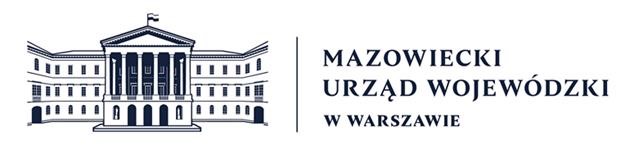 Administrator wyznaczył Inspektora Ochrony Danych. Kontakt: iod@mazowieckie.pl  lub listownie: Mazowiecki Urząd Wojewódzki w Warszawie, pl. Bankowy 3/5, 00-950 Warszawa. Przetwarzamy Państwa dane osobowe wyłącznie w celu wykonania zadań Administratora, które wynikają z przepisów prawa oraz zadań realizowanych w interesie publicznym. Odbiorcami Państwa danych mogą być tylko instytucje uprawnione na podstawie przepisów prawa lub podmioty, którym Administrator powierzył przetwarzanie danych na podstawie zawartej umowy. Przysługują Pani/Panu następujące uprawnienia: prawo dostępu do swoich danych oraz uzyskania ich kopii; prawo do sprostowania ( poprawiania) swoich danych; prawo do usunięcia danych (jeżeli dane były pozyskane na podstawie wyrażenia zgody); prawo do przenoszenia danych; prawo do ograniczenia przetwarzania danych, przy czym odrębne przepisy mogą wyłączyć możliwość skorzystania z tego prawa.  Aby skorzystać z powyższych praw należy skontaktować się z nami lub naszym inspektorem ochrony danych. prawo do wniesienia skargi do Prezesa Urzędu Ochrony Danych Osobowych (ul. Stawki 2, 
00-193 Warszawa), jeśli uznacie Państwo, że przetwarzamy państwa dane niezgodnie 
z prawem. Dane osobowe przechowujemy przez okres niezbędny do wykonania zadań Administratora 
oraz realizacji obowiązku archiwizacyjnego, które wynikają z przepisów prawa. Nie przetwarzamy Pani/Pana danych w sposób zautomatyzowany, w tym w formie profilowania. Nie przekazujemy Pani/Pana danych do państw trzecich lub organizacji międzynarodowych Podanie danych jest dobrowolne, ale niezbędne do prowadzenia sprawy w Mazowieckim Urzędzie Wojewódzkim w Warszawie. Lp.Specyfikacja dostarczonego Urządzeń Specyfikacja dostarczonego Urządzeń Specyfikacja dostarczonego Urządzeń Specyfikacja dostarczonego Urządzeń Specyfikacja dostarczonego Urządzeń Data odbioru końcowegoLp.NazwaIlośćProducentModel/typNr fabrycznyData odbioru końcowego1.                   r.